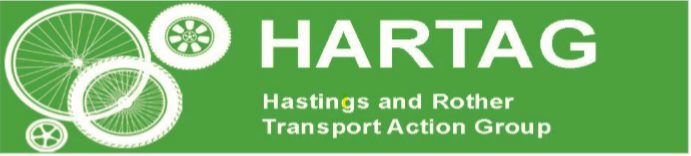 Thursday, 03 September 2020 starting at 10amMeeting held through Microsoft Teams on the following link. Please click hereAGENDAWelcome to the meetingApologies for absenceNotes and actions of last meeting held on 26 November 2019 at Bexhill Town HallSetting objectives for the yearGeneral communications for better signage and labelling at bus and rail stationsImpact and implications of COVID-19Any other BusinessDates and venues of next meetings